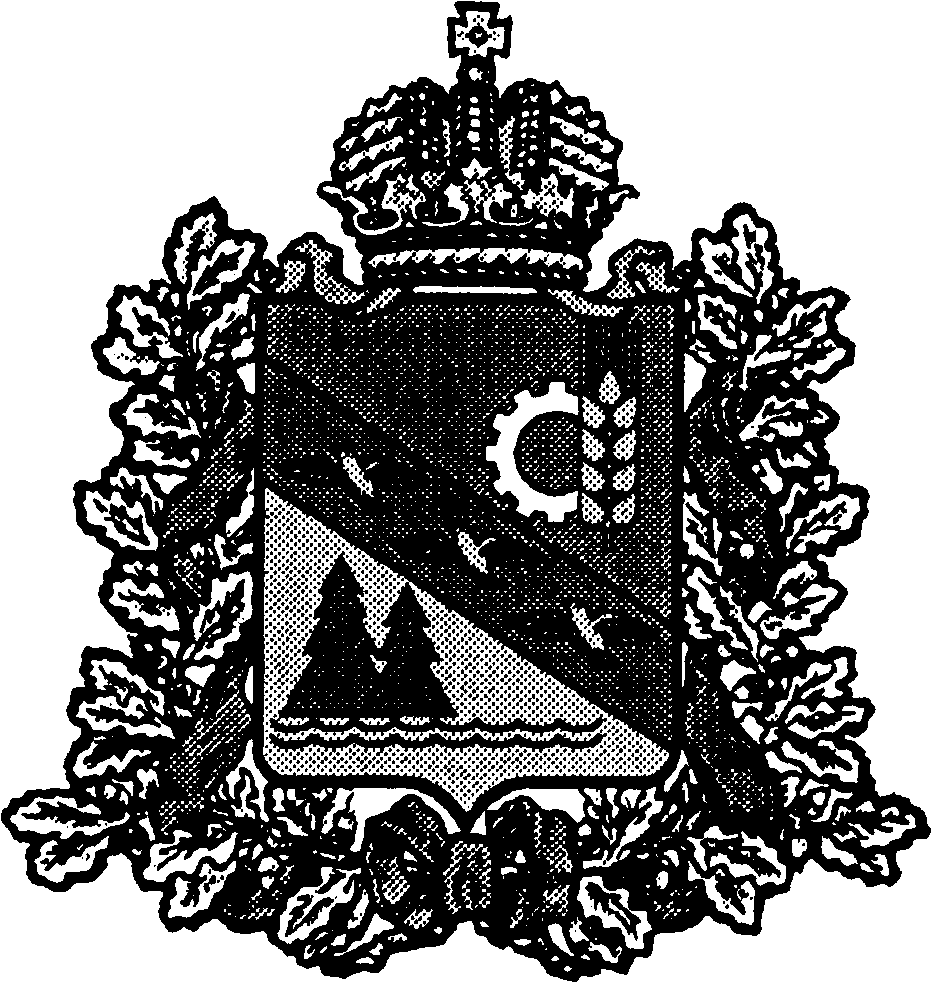 АДМИНИСТРАЦИЯ ГЛУШКОВСКОГО РАЙОНАКУРСКОЙ ОБЛАСТИПОСТАНОВЛЕНИЕот    15  декабря  2022 г.                                                                                                   №596                                                                                                             ГлушковоОб утверждении Программы профилактики рисков причинения вреда (ущерба) охраняемым законом ценностям при осуществлении муниципального контроля на автомобильном транспорте и в дорожном хозяйстве  в  границах  населенных  пунктов  муниципального района «Глушковский район» Курской области на 2023 годВ соответствии со статьей 3.1 Федерального закона от 08.11.2007 № 259-ФЗ «Устав автомобильного транспорта и городского наземного электрического транспорта», статьей 13.1 Федерального закона от 08.11.2007 № 257-ФЗ «Об автомобильных дорогах и о дорожной деятельности в Российской Федерации и о внесении изменений в отдельные законодательные акты Российской Федерации», Федеральным законом от 31.07.2020 № 248-ФЗ «О государственном контроле (надзоре) и муниципальном контроле в Российской Федерации», Решением Представительного собрания Глушковского района Курской области от 30.12.2021 г. №  258 «Об утверждении Положения о муниципальном контроле на автомобильном транспорте и в дорожном хозяйстве, ключевых  показателей  и  перечня  индикаторов  риска  в  границах  населенных  пунктов    муниципального района «Глушковский район» Курской области», Администрация Глушковского района Курской области ПОСТАНОВЛЯЕТ:           1. Утвердить прилагаемую Программу профилактики рисков причинения вреда (ущерба) охраняемым законом ценностям при осуществлении муниципального контроля на автомобильном транспорте и в дорожном хозяйстве  в  границах  населенных  пунктов  муниципального района «Глушковский район» Курской области на 2023 год (далее  -  Программа).2. Опубликовать настоящее постановление на официальном сайте Администрации Глушковский района Курской области в информационно-телекоммуникационной сети «Интернет».3. Контроль за исполнением настоящего постановления возложить на заместителя Главы Администрации Глушковского района Курской области по строительству и архитектуре.4. Настоящее постановление вступает в силу с 01.01.2023 г.И.о.  Главы  Администрации                                                                                  Т.А.   УсоваГлушковского  района Курской  областиПрограмма профилактики рисков причинения вреда (ущерба) охраняемых законом ценностям в рамках осуществления муниципального контроля на автомобильном транспорте   и в дорожном хозяйстве    в  границах  населенных  пунктов   муниципального  района «Глушковский район» Курской области на 2023 год  Общие положенияНастоящая Программа профилактики рисков причинения вреда (ущерба) охраняемых законом ценностям в рамках осуществления муниципального контроля на автомобильном транспорте и в дорожном хозяйстве   в  границах  населенных  пунктов   муниципального образования «Глушковский район» Курской области  (далее - Программа) разработана в целях реализации стандарта комплексной профилактики рисков причинения вреда охраняемым законом ценностям.Раздел 1. Анализ   текущего  состояния  осуществления   муниципального  контроля  на  автомобильном   транспорте  и  в  дорожном  хозяйстве  в  границах  населенных  пунктов  муниципального  образования  «Глушковский  район»1.1. Одним из важных направлений деятельности органов местного самоуправления является организация и проведение на территории муниципального образования «Глушковский район» Курской области  проверок соблюдения юридическими лицами, индивидуальными предпринимателями и гражданами (далее – контролируемые лица) обязательных требований, установленных законами и нормативными правовыми актами Российской Федерации, законами и нормативными правовым актами Курской области, муниципальными правовыми актами  Администрации Глушковского  района  Курской  области  (далее – обязательные требования):1) в области автомобильных дорог и дорожной деятельности, установленных в отношении автомобильных дорог  местного  значения  общего  пользования  Глушковского  района  Курской  области:а) к эксплуатации объектов дорожного сервиса, размещенных 
в полосах отвода и (или) придорожных полосах автомобильных дорог общего пользования  местного   значения   Глушковского  района  Курской   области;б) к осуществлению работ по капитальному ремонту, ремонту 
и содержанию автомобильных дорог общего пользования  местного  значения   Глушковского  района  Курской  области  и искусственных дорожных сооружений на них (включая требования к дорожно-строительным материалам и изделиям) в части обеспечения сохранности автомобильных дорог;2) установленных в отношении перевозок по муниципальным маршрутам регулярных перевозок, не относящихся к предмету федерального и регионального государственного контроля (надзора) на автомобильном транспорте, городском наземном электрическом транспорте и в дорожном хозяйстве в области организации регулярных перевозок.1.2. Подконтрольными субъектами, в отношении которых осуществляется муниципальный контроль на автомобильном транспорте и в дорожном хозяйстве (далее – контролируемые лица):юридические лица;индивидуальные предприниматели;физические лица.1.3. Наиболее значимыми рисками для охраняемых законом ценностям является несоблюдение контролируемыми лицами установленных обязательных требований.1.4. Ожидаемыми тенденциями, которые могут оказать воздействие на состояние подконтрольной сферы в период реализации программы, является увеличение доли законопослушных контролируемых лиц и уменьшение количества правонарушений.1.5. С учетом специфики контрольных функций, вариантами решения проблемы является обеспечение квалифицированной профилактической работы должностных лиц, а также обеспечение единообразия понимания предмета контроля контролируемыми лицами.1.6. Данные о проведенных мероприятиях в рамках осуществления муниципального контроля на автомобильном транспорте и в дорожном хозяйстве (далее – автодорожный контроль) за 2021 год и истекший период 2022 года.	В 2021 году в рамках осуществления муниципального автодорожного контроля проверки не проводились.Программа профилактики нарушений подконтрольными субъектами обязательных требований, требований, установленных муниципальными правовыми актами в области дорожного хозяйства, в 2021 году не утверждалась.В 2022 году плановых и внеплановых контрольных мероприятий в рамках осуществления муниципального автодорожного контроля не проводилось.Постановлением Правительства РФ от 10.03.2022 № 336 «Об особенностях организации и осуществления государственного контроля (надзора), муниципального контроля» проведение плановых и внеплановых контрольных мероприятий было ограничено (введен мораторий). Раздел 2. Цели и задачи программы профилактики       2.1. Профилактика рисков причинения вреда (ущерба) охраняемым законом ценностям - это системно организованная деятельность по комплексной реализации мер организационного, информационного, правового и иного характера, направленных на достижение следующих основных целей:предотвращению рисков причинения вреда охраняемым законом ценностям;предупреждению нарушений контролируемыми лицами обязательных требований, включая устранение причин, факторов и условий, способствующих возможному нарушению обязательных требований;мотивации контролируемых лиц к добросовестному поведению и, как следствие, снижение административных и финансовых издержек контролируемых лиц;обеспечению прозрачности контрольной деятельности и информационной открытости;информированию контролируемых лиц и иных заинтересованных лиц по вопросам соблюдения обязательных требований.         2.2. Проведение профилактических мероприятий позволит решить следующие задачи:выявление причин, факторов и условий, способствующих причинению вреда охраняемым законам ценностям и нарушению обязательных требований, определение способов устранения или снижения рисков их возникновения;устранение причин, факторов и условий, способствующих возможному причинению вреда охраняемым законом ценностям и нарушению обязательных требований;установление и оценка зависимости видов, форм и интенсивности профилактических мероприятий от особенностей конкретных контролируемых лиц (объектов контроля) и присвоенного им уровня риска (класса опасности), проведение профилактических мероприятий с учетом данных факторов;сбор данных об объектах контроля и контролируемых лицах для организации профилактической работы;повышение квалификации должностных лиц управления муниципального контроля, осуществляющих контрольные мероприятия;создание системы консультирования контролируемых лиц, в том числе с использованием средств информационно-телекоммуникационной сети «Интернет»;информирование контролируемых лиц о видах правонарушений, рекомендаций по их недопущению и устранению.Раздел  3. Перечень профилактических мероприятий и сроки их проведенияВ рамках осуществления муниципального контроля на автомобильном транспорте и в дорожном хозяйстве планируется проводить следующие виды профилактических мероприятий, утвержденный положением о виде муниципального контроля:1) информирование:информирование контролируемых и иных заинтересованных лиц по вопросам соблюдения обязательных требований осуществляется:посредством размещения сведений на официальном сайте, в средствах массовой информации, через личные кабинеты контролируемых лиц в государственных информационных системах (при их наличии);при личном обращении к должностным лицам управления, осуществляющим муниципальный контроль;из информационных материалов, размещенных на информационных стендах в месте нахождения управления.График работы отдела строительства и архитектуры Администрации Глушковского района Курской области, график личного приема заявителей размещается на официальном сайте.Размещаются и поддерживается в актуальном состоянии на официальном сайте в сети «Интернет» следующие сведения:тексты нормативных правовых актов, регулирующих осуществление муниципального контроля;сведения об изменениях, внесенных в нормативные правовые акты, регулирующие осуществление муниципального контроля, о сроках и порядке их вступления в силу;перечень нормативных правовых актов с указанием структурных единиц этих актов, содержащих обязательные требования, оценка соблюдения которых является предметом контроля, а также информацию о мерах ответственности, применяемых при нарушении обязательных требований, с текстами в действующей редакции;руководства по соблюдению обязательных требований, разработанные и утвержденные в соответствии с Федеральным законом от 31.07.2020 № 247-ФЗ «Об обязательных требованиях в Российской Федерации»; Информирование осуществляется по мере необходимости. обобщение  правоприменительной практики:           осуществляется   контролируемым  органом (отделом  строительства  и  архитектуры  Администрации  Глушковского  района  Курской  области)    посредством  сбора  и  анализа  данных  о  проведенных  контрольных  мероприятиях  и  их  результатов. Должностными  лицами  ежегодно  готовится   доклад,  содержащий  результаты   обобщения правоприменительной  практики  по  осуществлению  муниципального  жилищного  контроля, утверждается  распоряжением   Администрации  района,  размещается     в  срок до  1  июля  года, следующего  за  отчетным  годом  на  официальном  сайте   Администрации  в  разделе,  посвященном  контрольной  деятельности.объявление предостережения:отдел строительства и архитектуры, являясь контрольным органом объявляет контролируемому лицу предостережение о недопустимости нарушения обязательных требований (далее – предостережение) при наличии сведений о готовящихся нарушениях обязательных требований или признаках нарушений обязательных требований и (или) в случае отсутствия подтвержденных данных о том, что нарушение обязательных требований причинило вред (ущерб) охраняемым законом ценностям либо создало угрозу причинения вреда (ущерба) охраняемым законом ценностям, и предлагает принять меры по обеспечению соблюдения обязательных требований.Объявление предостережения осуществляется   в  течение года  при  наличии  оснований.консультирование:консультирование контролируемых лиц и их представителей осуществляется по вопросам, связанным с организацией и осуществлением муниципального контроля:порядка проведения контрольных мероприятий;периодичности проведения контрольных мероприятий;порядка принятия решений по итогам контрольных мероприятий;порядка обжалования решений контрольного органа.Должностные лица управления осуществляют консультирование контролируемых лиц и их представителей:в виде устных разъяснений по телефону, посредством видео-конференц-связи, на личном приеме либо в ходе проведения профилактического мероприятия, контрольного мероприятия;посредством размещения на официальном сайте письменного разъяснения по однотипным обращениям (более 10 однотипных обращений) контролируемых лиц и их представителей, подписанного уполномоченным должностным лицом контрольного органа.Письменное консультирование контролируемых лиц и их представителей осуществляется по следующим вопросам:порядок обжалования решений контрольного органа;разъяснение норм жилищного законодательства для предотвращения нарушения обязательных требований.Консультирование осуществляется   в  течение  года.                                            Перечень  профилактических  мероприятий, сроки  (периодичность)                                    их  проведения Раздел 4.  Показатели результативности и эффективности Программы1. Для оценки результативности и эффективности Программы устанавливаются следующие показатели результативности и эффективности:а)	полнота информации, размещенной на официальном сайте муниципального района « Глушковский район» Курской области в сети «Интернет» в соответствии с частью 3 статьи 46 Федерального закона от 31 июля 2021 г. № 248-ФЗ « О государственном контроле ( надзоре) и муниципальном контроле в Российской Федерации — 100 %;б)	удовлетворенность контролируемых лиц и их представителями консультированием контрольного органа — 100% от числа обратившихся;в)	количество проведенных профилактических мероприятий —  100 %.2. Сведения о достижении показателей результативности и эффективности Программы включаются Администрацией Глушковского района Курской области в состав доклада о виде муниципального контроля в соответствии со статьей 30 Федерального закона «О государственном контроле (надзоре) и муниципальном контроле в Российской Федерации».№№ ппНаименование  проводимого  мероприятияОтветственный исполнительСрок  исполнения1Информирование.Информирование   контролируемых  лиц  посредством  размещения  сведений, предусмотренных  Федеральным законом  248-ФЗ, на  официальном  сайте   администрации  Глушковского  района  Курской  области  в  сети  «Интернет»,  в  средства   массовой  информацииНачальник  отдела  строительства и  архитектуры  Администрации  Глушковского  района  Курской  области, гл.специалист-эксперт В  течение  года2.Обобщение  правоприменительной  практики  осуществления  муниципального  контроля  в  области муниципального  контроля  на  автомобильнром   транспорте  и  в  дорожном  хозяйстве  в границах  населенных  пунктов  муниципального  района  «Глушковский  район»Начальник  отдела  строительства  и  архитектуры гл.специалист-эксперт  Администрации  Глушковского  района  Курской  областиОдин  раз  в  год  не  позднее   1  июля   года, следующего  за  отчетным  годом 3.Направление  предостережения  контролируемым  лицам    о  недопустимости  нарушения  обязательных  требований   в  случае  наличия  у  Администрации  сведений о  готовящихся  нарушениях и (или)  в  случае  подтверждения  данных  о том, что нарушением  обязательных  требований  причинило  вред  (ущерб)  охраняемым  законом  ценностям  либо  создало  угрозу  причинения  вреда (ущерба)  охраняемым  законом  ценностям.Начальник  отдела  строительства  и  архитектуры гл.специалист-эксперт  Администрации  Глушковского  района  Курской  области В течение  года  при  наличии  оснований4.Консультирование  осуществляется  в  устной или  письменной  форме  по  телефону,  посредством  видео-конференц-связи, на  личном   приеме,  в  ходе  проведения  профилактического  мероприятия, контрольного (надзорного)  мероприятия.Начальник  отдела  строительства  и  архитектуры гл.специалист-эксперт  Администрации  Глушковского  района  Курской  области В течение  года  при  наличии  оснований